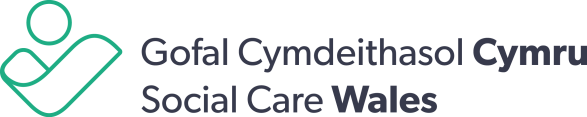 Cynllun cydraddoldeb strategol drafftEich barn a sylwadau ar ein cynllun cydraddoldeb strategol.Mae'r cynllun drafft ar gael yn gofalcymdeithasol.cymru/ymgynghoriadauYdych chi'n ymateb i'r ymgynghoriad…Os ydych chi’n unigolyn, ydych chi'n...Os ydych chi’n ymateb ar ran sefydliad, ydy hwnnw'n...I ba raddau ydych chi’n cytuno â’n hamcanion cydraddoldeb?Dylai fod amcanion cydraddoldeb eraill, naill ai yn lle neu’n ychwanegol at y rhai yn ein cynllun cydraddoldeb strategol?A oes gennych chi unrhyw safbwyntiau ynghylch y camau y dylem eu cymryd er mwyn bodloni pob un o’n hamcanion cydraddoldeb arfaethedig?A ydych chi’n meddwl y dylem ychwanegu unrhyw beth arall at ein cynllun cydraddoldeb strategol?Diolch am eich amserFel unigolyn   Ar ran sefydliadGweithiwr cartref gofal i oedolionRheolwr cartref gofal i oedolionGweithiwr cymdeithasol  Myfyriwr gwaith cymdeithasolRheolwr gofal cartrefGweithiwr gofal cartrefGweithio i GIG CymruDarparwr dysguRheolwr gofal preswyl i blantGweithiwr gofal preswyl i blantGweithiwr gofal cymdeithasol (heb gofrestru)Unigolyn sy’n derbyn gofal a chymorthGofalwrAelod o’r cyhoeddArall (disgrifiwch isod)Llywodraeth ganolog neu ddatganoledig Awdurdod lleolCyflogwr y sector annibynnolSefydliad sector iechyd Darparwr dysguArall (disgrifiwch isod)Cytuno’n fawrCytunoAnghytunoAnghytuno’n fawrDdim yn gwybod